Setkání hasičských přípravek Břehy 26.-27.4.2019IX. ročníkPod záštitou starosty krajského sdružení hasičů Pardubického kraje Josefa BidmonaMísto konání : sportovní hřiště u Autokempu BřehyV pátek 26.4.2019 příjezd  přípravek na hřiště a ubytování ve škole( nutné karimatky a spacáky) do 17. hodin, pro sbory z větší vzdálenostiv 17.30  opékání buřtíků, DJ Ivánek18.30 loutkové divadlo Ivan NovotnýSobota 28.4.2018 Hlavní programod 8.30 do 9. hodin presence družstev9.15 slavnostní nástupvystoupení  hasiček Břehyv 9.45  zahájení ukázekv 11. hodin první. vyhlášeníoběd do 11.30ve 12. hodin II. část prezentace přípravekve 14. hodin druhé vyhlášenídoplňková soutěž ŽELEZNÉ HASIČÁTKO v průběhu celého dopoledne- soutěž podle věku dětí a pohlaví (3,4,5,6 let, děvče, chlapec) takové upravené TFA. Všichni zúčastnění získají odznáček a 3 nejlepší z každé kategorie  hodnotné ceny.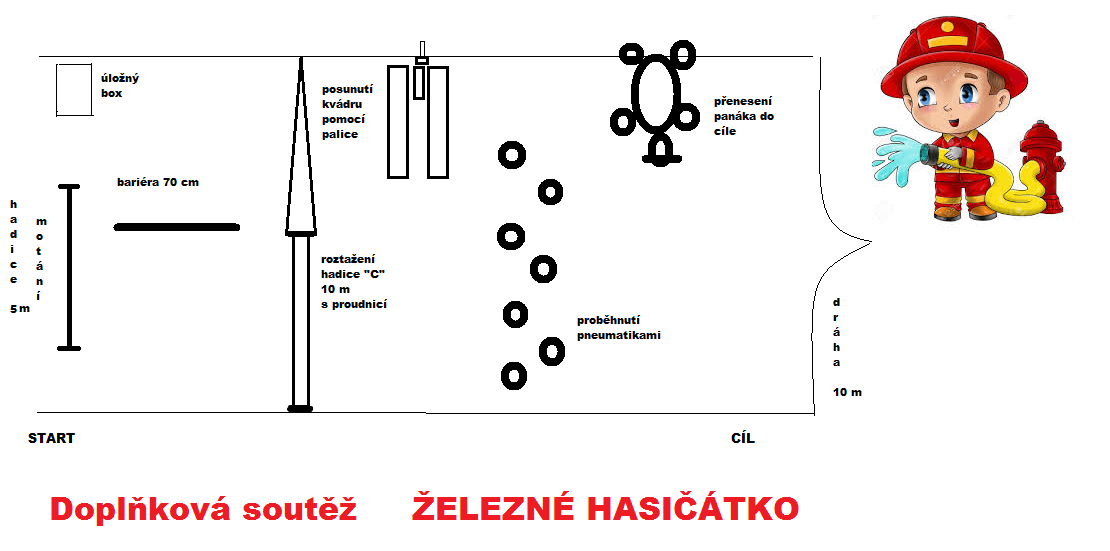 Po celý den soutěže pro děti formou pohádkové cestičky, skákací hrad, ukázky a další...Pro všechny děti jsou připraveny odměny za ukázky a dárečky od sponzorů.Přihlášky posílejte do 15.4.2019 na email: novakmonika21@seznam.cz nebo hasici.brehy@seznam.czNa všechny zúčastněné se budeme těšit...Za pořadatele s pozdravem   Monika Nováková                                          vedoucí mládeže SDH   BřehyPŘIHLÁŠKAPřihláška ŽELEZNÉ HASIČÁTKO  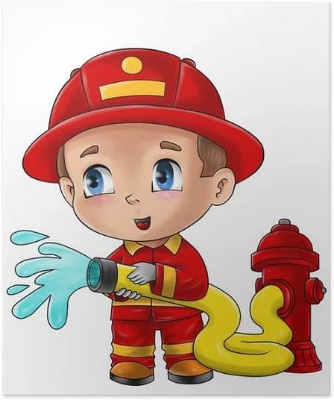 KOLEKTIVKOLEKTIVKOLEKTIVKOLEKTIVNázev kolektivu přípravky:Název kolektivu přípravky:Název kolektivu přípravky:Název kolektivu přípravky:SDH:Okres:Kraj:Kraj:Kraj:VEDOUCÍ VEDOUCÍ VEDOUCÍ VEDOUCÍ Jméno a příjmení vedoucího kolektivu:Jméno a příjmení vedoucího kolektivu:Jméno a příjmení vedoucího kolektivu:Jméno a příjmení vedoucího kolektivu:Tel.:Email:Email:Email:Jméno a příjmení vedoucího přípravky:Jméno a příjmení vedoucího přípravky:Jméno a příjmení vedoucího přípravky:Jméno a příjmení vedoucího přípravky:Tel.:Email:Email:Email:POČET PŘIHLÁŠENÝCH ČLENŮ KOLEKTIVU POČET PŘIHLÁŠENÝCH ČLENŮ KOLEKTIVU POČET PŘIHLÁŠENÝCH ČLENŮ KOLEKTIVU POČET PŘIHLÁŠENÝCH ČLENŮ KOLEKTIVU Počet dětí:                 Počet vedoucích:                 Počet doprovodu:                 Celkem:Počet dětí:                 Počet vedoucích:                 Počet doprovodu:                 Celkem:Počet dětí:                 Počet vedoucích:                 Počet doprovodu:                 Celkem:Počet dětí:                 Počet vedoucích:                 Počet doprovodu:                 Celkem:Jmenný seznam dětíJmenný seznam dětíJmenný seznam dětíJmenný seznam dětíJméno a příjmení:Jméno a příjmení:Rok narození:Rok narození:1.1.2.2.3.3.4.4.5.5.6.6.7.7.8.8.9.9.10.10.11.11.12.12.13.13.14.14.15.15.16.16.17.17.18.18.19.19.20.20.Ubytování ve školeUbytování ve školeUbytování ve školeUbytování ve škole pátek 26.4.2019                         ANO X NE        Počet dětí:               Dospělých:  pátek 26.4.2019                         ANO X NE        Počet dětí:               Dospělých:  pátek 26.4.2019                         ANO X NE        Počet dětí:               Dospělých: Opékání buřtíků v pátek   ANO X NE         Počet dětí:               Dospělých:Opékání buřtíků v pátek   ANO X NE         Počet dětí:               Dospělých:Opékání buřtíků v pátek   ANO X NE         Počet dětí:               Dospělých:Opékání buřtíků v pátek   ANO X NE         Počet dětí:               Dospělých:Něco k vystoupení:Požární útok: ANO X NEMám zájem zapůjčit tento materiál:Scénka – představení, ukázka: ANO X NEStručný popis:Od organizátorů potřebujeme zajistit:Předpokládaný čas ukázky do 15 minut.Zajímavosti o Vašem sboru a kolektivu přípraky:SDH:Jméno a příjmeníRok narození